EUROREGION PUSZCZA BIAŁOWIESKA ZATRZYMANY W KADRZE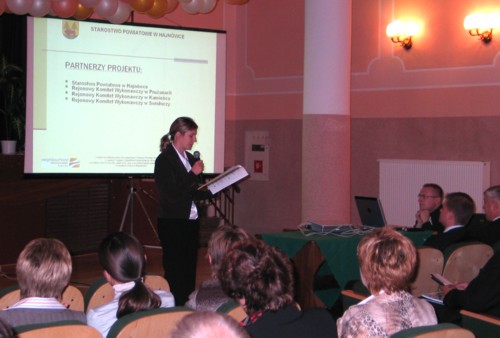 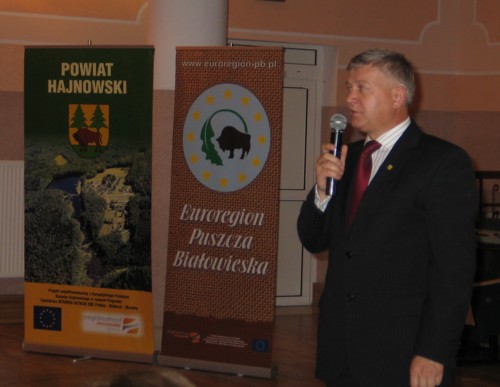 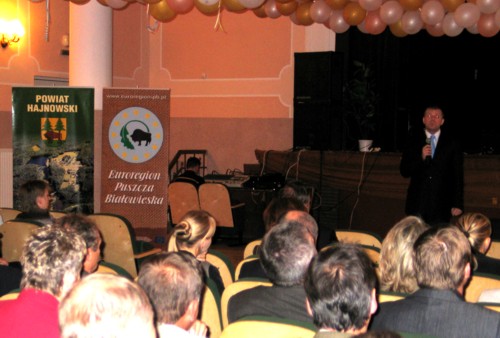 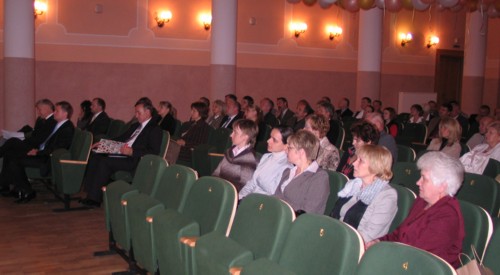 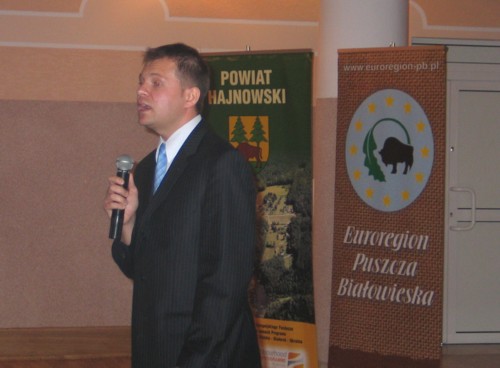 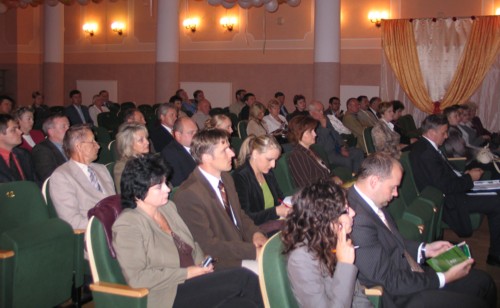 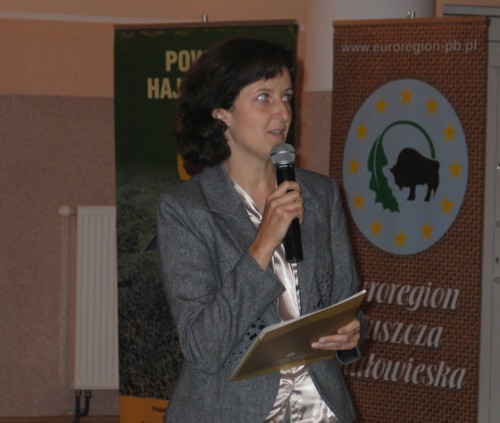 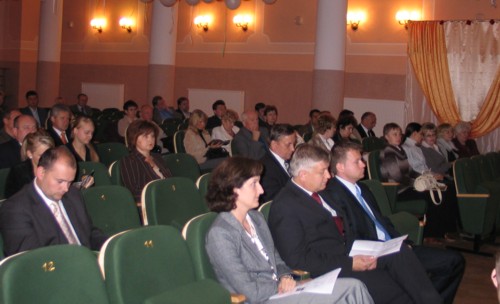 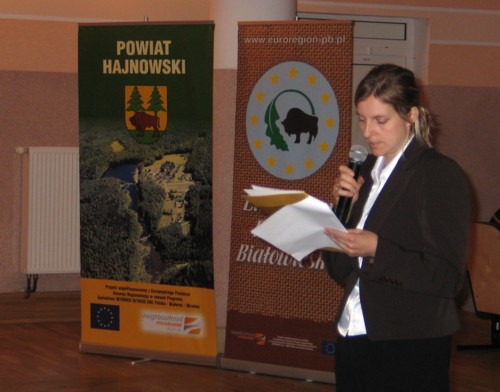 